ANSÖKAN OM FORSKNINGSTILLSTÅND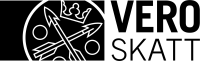 Användning av beskattningsuppgifter i vetenskaplig forskning, statistikföring eller i planerings- och utredningsarbete vid myndighet (28 § i lagen om offentlighet i myndigheternas verksamhet 621/1999							Denna blankett används då man begär Skatteförvaltningen att lämna ut sekretessbelagda beskattningsuppgifter för vetenskaplig forskning eller statistikföring med stöd av 28 § i lagen om offentlighet i myndigheternas verksamhet (621/1999, offentlighetslagen). Posta ansökan till adressenSkatteförvaltningenPB 32500052 Skatteller skannad per e-post till adressen Verohallinto@vero.fi.1. Basuppgifter om sökanden  2. Övriga personer som deltar i forskningen, statistikföringen eller utredningsarbetet 3. Personuppgiftsbiträde Med personuppgiftsbiträde avses annan part (till exempel IT-tjänsteleverantör) som behandlar personuppgifterna för den personuppgiftsansvariges räkning.4. Basuppgifter om ansökan 5. Användningsändamål och behandlingstid för uppgifterna 6. Uppgifter som ni begär 7. Behandling av personuppgifter  8. Sättet och tidpunkten för utlämnande av uppgifter9. Behandling, skydd och förstöring av uppgifterna10. UnderskriftBilagorBlankettanvisning Med stöd av 28 § i lagen om offentlighet i myndigheternas verksamhet (621/1999, offentlighetslagen) får Skatteförvaltningen lämna ut sekretessbelagda uppgifter för vetenskaplig forskning, statistikföring eller myndigheters planerings- och utredningsarbete. Tillstånd kan beviljas om det är uppenbart att de intressen som sekretessplikten är avsedd att skydda inte kränks om uppgifterna lämnas ut. Om du behöver personuppgifter för din forskning, ska du innan du börjar fylla i denna blankett ta del av dataombudsmannens anvisning som gäller vetenskaplig forskning och dataskydd: Vetenskaplig forskning | Dataombudsmannens byrå.  1. Basuppgifter om sökandeAnge på blanketten sökandens namn och position i organisationen (t.ex. titel eller tjänstebeteckning). Om du begär uppgifter för vetenskaplig forskning ska du ange namnet på universitet, högskola, forskningsinstitut eller annan organisation som genomför forskningen. Ange även den adress till vilken beslutet ska postas samt sökandens kontaktuppgifter för eventuella begäranden om tilläggsutredningar som gäller denna ansökan.Ange faktureringsadress eller nätfakturaadress. Beslut om dataanvändningstillstånd är avgiftsfria. Skatteförvaltningen tar dock ut av sökanden de eventuella kostnaderna för utlämnandet av uppgifterna. Skatteförvaltningen skickar en kostnadsuppskattning till sökanden för godkännande. En förteckning över avgiftsgrunderna finns i slutet av denna anvisning i avsnittet ”Avgifter”.Du kan ge ditt samtycke till elektronisk delgivning av beslutet. Då skickas beslutet till den e-postadress som du angett på blanketten. I annat fall skickas beslutet per post till den adress som står på ansökan.  2. Övriga personer som deltar i forskningen, statistikföringen eller utredningsarbetet Anmäl på blanketten namnet på den person som ansvarar för forskningen, statistikföringen eller utredningsarbetet samt namnen på de övriga personer som deltar i forskningen eller statistikföringen och behandlar de utlämnade uppgifterna. Genom beslutet om dataanvändningstillstånd begränsas nyttjanderätten till uppgifterna för de personer som nämns i ansökan. Om nya personer senare kommer med i forskningen och dessa personer behöver behandla de utlämnade uppgifterna, ska sökanden be Skatteförvaltningen att komplettera tillståndsbeslutet vad gäller de nya personerna. Ange i anmälan den personuppgiftsansvarige för forskningen. Personuppgiftsbiträdet är en person eller organisation som definierar ändamålet och metoderna för behandlingen av personuppgifterna.  Personuppgiftsbiträdet kan vara till exempel myndighet, en enskild forskare, forskningsgrupp, forskningsorganisation dessa tillsammans som gemensamma personuppgiftsansvariga. Den personuppgiftsansvarige ansvarar för att dataskyddslagstiftningen följs i behandlingen av personuppgifter. Den personuppgiftsansvarige ska till exempel genomföra den registrerades dataskyddsrättigheter samt nödvändiga tekniska och organisatoriska åtgärder för att skydda uppgifterna. 3. PersonuppgiftsbiträdeFyll i den här punkten endast om din begäran gäller personuppgifter.Ange personuppgiftsbiträdets namn, FO-nummer och kontaktuppgifter. Om det finns flera personuppgiftsbiträden kan du lämna deras uppgifter i en separat bilaga.Personuppgiftsbiträdet är en person eller organisation som behandlar personuppgifter för den personuppgiftsansvariges räkning. Personuppgiftsbiträdet kan till exempel vara en IT-tjänsteleverantör som har tillgång till personuppgifterna. Personuppgiftsbiträdet fungerar enligt den personuppgiftsansvariges anvisningar och lyder under denne. Ett personuppgiftsbiträde har inte självständig bestämmanderätt över de uppgifter det behandlar och det får inte behandla uppgifterna på annat sätt än enligt den personuppgiftsansvariges instruktioner. Den personuppgiftsansvarige bestämmer ändamålen och medlen för behandlingen av personuppgifterna.Europeiska unionens (EU) allmänna dataskyddsförordning förutsätter att den behandling av personuppgifter som personuppgiftsbiträdet genomför ska regleras genom ett avtal eller en annan rättsakt som är bindande för personuppgiftsbiträdet med avseende på den personuppgiftsansvarige. Genom avtalet eller rättsakten ska fastställas föremålet för behandlingen samt behandlingens längd, natur och syfte, typen av personuppgifter, grupper av registrerade samt den personuppgiftsansvariges skyldigheter och rättigheter. Artikel 28 i dataskyddsförordningen innehåller mer detaljerade bestämmelser om förhållandet mellan den personuppgiftsansvarige och personuppgiftsbiträdet samt de villkor som ska ingå i avtalet. 4. Basuppgifter om ansökan Ange på blanketten om du ansöker om ett nytt dataanvändningstillstånd eller om komplettering eller ändring av ett tidigare beviljat beslut. Om du ansöker om komplettering eller ändring av ett tidigare tillståndsbeslut, ska du ange det tidigare beslutets diarienummer samt hur du ber att det tidigare tillståndsbeslutet ska kompletteras eller ändras. Med en kompletteringsansökan kan du exempelvis ansöka om fortsatt giltighetstid för uppgiftstillståndet, ändring eller utvidgning av materialet, eller söka ändring i de uppgiftsanvändare som behandlar uppgifterna i den forskning som avses i tillståndsbeslutet. Bifoga till ansökan en aktuell forskningsplan. 5. Användningsändamål och behandlingstid för uppgifterna Ange för vilket ändamål du begär uppgifterna. Ange forskningens, statistikens eller utredningsarbetets namn samt en kort beskrivning av den forskning, statistikföring eller utredningsarbete för vilken du ber att få uppgifterna. Bifoga dessutom en mer detaljerad forsknings- eller statistikföringsplan. Specificera i forskningsplanen bland annat forskningsuppgiften, materialet som behövs och de metoder som används i forskningen. Av planen ska framgå vilka uppgifter som behövs för att genomföra forskningen och på vilket sätt uppgifterna från Skatteförvaltningen är nödvändiga för att svara på forskningsfrågorna. Av forskningsplanen ska också framgå rättsgrunden för behandlingen av personuppgifterna, syftet med behandlingen samt en närmare beskrivning av hur uppgifterna skyddas. I forskningsplanen är det dessutom bra att definiera huruvida det är fråga om en engångsforskning eller en uppföljningsforskning, i vilket fall en längre behandling av uppgifterna från Skatteförvaltningen kan vara nödvändig. Med forskningsplanen kan forskaren påvisa att denne följer de skyldigheter och principer som gäller behandlingen av personuppgifter i enlighet med dataskyddsförordningen. Dataanvändningstillståndet beviljas endast för en begränsad tid. Ange behandlingstiden för uppgiftstillståndet, det vill säga hur länge det är nödvändigt att behandla uppgifterna för den forskning som avses i ansökan. Forskningsmaterialet ska förstöras efter den ovannämnda tidsfristen. Vid behov och av motiverat skäl kan du begära att Skatteförvaltningen beviljar mer tid för att använda materialet. Ange var du använder materialet som du begär. Markera alternativet Utomlands också då någon av användarna/handläggarna befinner sig i något annat land än Finland när hen använder materialet.Personuppgifter får överföras till ett land som tillhör EU eller Europeiska ekonomiska samarbetsområdet (EES) enligt samma principer som inom Finland. På grund av det nationella spelrum som dataskyddsförordningen erbjuder ska du dock observera att olika EU- och EES-länder kan ha olika bestämmelser för behandling, skyddsåtgärder och begränsningar som gäller personuppgifter.Överföring av personuppgifter utanför EES-området förutsätter förutom uppfyllande av kraven i den övriga dataskyddslagstiftningen även att det finns en särskild överföringsgrund i enlighet med kapitel V i dataskyddsförordningen. Om avsikten är att överföra personuppgifter till en stat utanför EU eller EES-området, ska du ange stat och överföringsgrund.6. Uppgifter som ni begär Specificera så detaljerat som möjligt de uppgifter som du behöver för din forskning, statistikföring eller ditt utredningsarbete. Alternativt kan du bifoga till blanketten en mer detaljerad förteckning över de uppgifter som du begär. Ange övriga begränsningar som gäller hämtningen av uppgifterna, till exempel huruvida uppgifterna ska hämtas från hela landet eller enbart från ett visst landskap, för vilka skatteår uppgifterna ska hämtas, eller huruvida hämtningen av uppgifter enbart ska gälla vissa företagsformer. För att specificera och nämna uppgifterna kan du utnyttja skattedeklarationsblanketterna på Skatteförvaltningens webbplats. Av dem framgår vilka beskattningsuppgifter Skatteförvaltningen samlar in. Vid behov kan du be Skatteförvaltningens stabs- och rättsenheten om stöd för att definiera uppgifterna. Adressen är tietoluvat@vero.fiBeskriv på blanketten andra eventuella informationskällor och material som används i forskningen samt hur du kombinerar uppgifterna från de olika källorna med Skatteförvaltningens uppgifter.7. Behandling av personuppgifterPersonuppgifter får behandlas i forsknings- och statistikföringssyfte enbart om det inte är möjligt att genomföra forskningen eller statistiken med hjälp av anonymiserade uppgifter. Personuppgifterna ska begränsas till sådana som är nödvändiga för forskningens eller statistikens föremål och syfte. Alla uppgifter som gäller en identifierad eller identifierbar person omfattas av dataskyddsbestämmelser.Personuppgifter är alla uppgifter som anknyter till en identifierad eller identifierbar person. Personuppgifter är till exempel namn, telefonnummer, e-postadress som anger personens namn, kundnummer, sällsynt yrkesbeteckning eller till exempel boendekommun när uppgiften kombineras med andra uppgifter.  Behandling av personuppgifter är till exempel insamling, lagring, förvaring, användning, överföring och utlämnande av personuppgifter. Alla åtgärder som riktar sig till personuppgifter, från planering av behandlingen av personuppgifter till radering av personuppgifter, är behandling av personuppgifter. Behandlingen av personuppgifter förutsätter alltid en laglig behandlingsgrund. Den lagliga grunden för behandlingen av personuppgifter i forsknings- eller statistikföringssyfte kan till exempel vara utförande av en uppgift av allmänt intresse eller den registrerades samtycke. Ange grunden för behandlingen av personuppgifterna. Då du väljer den rätta behandlingsgrunden ska du observera att den registrerade har olika rättigheter beroende på behandlingsgrunden. Närmare information om valet av behandlingsgrund och den registrerades rättigheter finns i dataombudsmannens anvisningar: Valet av behandlingsgrund för personuppgifterna och säkerställande av dess lagenlighet | Dataombudsmannens byrå och Vilka rättigheter har den registrerade i olika situationer? | Dataombudsmannens byrå.Om grunden för behandlingen av personuppgifter är en myndighets planerings- eller utredningsarbete och grunden för behandlingen av uppgifterna är utförande av en uppgift som gäller ett allmänt intresse eller den personuppgiftsansvariges lagstadgade förpliktelse, ska du ange vilken bestämmelse i lag det allmänna intresset eller den lagstadgade förpliktelsen grundar sig på.För användningen av personbeteckningar krävs en lagstadgad grund eller den registrerades samtycke. Ange på blanketten grunden för användningen av personbeteckningar.Ange huruvida du behöver uppgifterna i ett format som möjliggör identifiering eller om det räcker med att uppgifterna lämnas ut oidentifierade (statistik/anonymiserade). Om du behöver uppgifterna i en form som möjliggör identifiering, ska du ange grunden till detta. Ange huruvida direkta identifierare kan strykas ur de uppgifter du har begärt, till exempel personnamn och personbeteckningar. 8. Sättet och tidpunkten för utlämnande av uppgifter Ange på vilket sätt ni önskar att få uppgifterna samt tidpunkten för detta. Om uppgifterna lämnas ut direkt till någon annan än sökanden (t.ex. Statistikcentralen eller Findata), ska du ange kontaktuppgifterna om mottagarens kontaktperson. Se också avsnitt 3 Personuppgiftsbiträde i den här anvisningen. 9. Behandling, skydd och förstöring av uppgifterna Skriv på blanketten en redogörelse för hur uppgifterna förvaras, skyddas (tekniskt, fysiskt och organisatoriskt) och utplånas vid forskningens slut. Berätta exempelvis om uppgifterna skyddas med hjälp av åtkomstskydd eller sekretessförbindelser. 10. Underskrift  Genom sin underskrift försäkrar användaren att uppgifterna på blanketten är korrekta. Blanketten ska undertecknas av en person i informationsanvändarorganisationen som har firmateckningsrätt eller en person som i arbetsordningen eller arbetsfördelningen tilldelats en nomineringsuppgift. Bilagor Ange de dokument som du bifogar till uppgiftsbegäran. Innehållet i forsknings- eller statistikföringsplanen eller planen för planerings- och utredningsarbetet har beskrivits i avsnitt 5 i anvisningen. Dataförteckningen bör vara så detaljerad som möjligt.Specificera på blanketten om du bifogar andra handlingar till uppgiftsbegäran, såsom dataskyddsbeskrivning, redogörelse för hur uppgifterna skyddas eller konsekvensbedömning avseende dataskydd (DPIA).Ifall den beskrivning av åtgärderna för behandling av personuppgifter som förutsätts i EU:s allmänna dataskyddsförordning artikel 30 punkt 1 har utarbetats för forskningen eller statistikföringen, ska du bifoga den till blanketten eller ange på vilken webbadress beskrivningen finns tillgänglig. Beskrivningen av behandlingsåtgärder är skriftlig och innefattar en beskrivning till exempel av syftet för behandlingen av personuppgifter, grupper av registrerade och personuppgiftsgrupper, uppgifternas förvaringstid samt tekniska och organisatoriska skyddsåtgärder. Beskrivningen är en väsentlig del av genomförandet av den personuppgiftsansvarigas ansvarsskyldighet. Den personuppgiftsansvarige är skyldig att utarbeta en beskrivning av behandlingsåtgärderna till exempel då personuppgifterna innefattar sådana uppgifter som anknyter till särskilda personuppgiftsgrupper. AvgifterSkatteförvaltningen tillämpar följande bestämmelser om avgifter på utlämnandet av uppgifter.Lagen och förordningen om grunderna för avgifter till staten (150/1992 och 211/1992) Lagen om offentlighet i myndigheternas verksamhet (621/1999)Finansministeriets förordning om Skatteförvaltningens avgiftsbelagda prestationer 2022–2024 (1135/2021) Innan Skatteförvaltningen hämtar uppgifterna skickas till sökanden en uppskattning av kostnaderna för utlämnandet för dennes godkännande.Sökandens namn och position i forskningsorganisationen Sökandens namn och position i forskningsorganisationenUniversitet, högskola, forskningsinstitut eller annan organisationUniversitet, högskola, forskningsinstitut eller annan organisationAdress (för postning av beslutet)Adress (för postning av beslutet)Sökandens e-postadressSökandens e-postadressSökandens telefonnummerSökandens telefonnummerFaktureringsadress/NätfakturaadressFaktureringsadress/NätfakturaadressSamtycke till elektronisk delgivning Beslutet får skickas per e-post till sökandens e-postadress.Ansvarsperson för forskningen, statistikföringen eller utredningsarbetetAnsvarsperson för forskningen, statistikföringen eller utredningsarbetetPersonuppgiftsansvarig för forskningen, statistikföringen eller planerings- eller utredningsarbetet (ifall inte sökanden)Personuppgiftsansvarig för forskningen, statistikföringen eller planerings- eller utredningsarbetet (ifall inte sökanden)Övriga personer som deltar i forskningen, statistikföringen eller utredningsarbetet och behandlar uppgifter som begärts av Skatteförvaltningen (namn och organisation). Namnen på de övriga personerna kan vid behov anges i en separat bilaga.Övriga personer som deltar i forskningen, statistikföringen eller utredningsarbetet och behandlar uppgifter som begärts av Skatteförvaltningen (namn och organisation)Sekretessförbindelse Medlemmarna i forskningsgruppen som behandlar uppgifterna har undertecknat en sekretessförbindelse.Namn Personuppgiftsbiträdets namnFO-nummerPersonuppgiftsbiträdets FO-nummerKontaktperson (namn, e-postadress och telefonnummer)Kontaktperson (namn, e-postadress och telefonnummer)Har ni ingått med personuppgiftsbiträdet ett sådant avtal enligt artikel 28 i Europeiska unionens allmänna dataskyddsförordning ((EU) 2016/679) eller ett annat juridiskt dokument enligt förordningen där den personuppgiftsansvariges och personuppgiftsbiträdets skyldigheter och rättigheter har definierats? Ja  Nej  Typ av ansökan Nytt dataanvändningstillstånd   Förlängning av giltighetstiden för dataanvändningstillståndet   Utvidgning eller ändring av materialet   Ändring i användare av uppgifterna  Det tidigare beslutets diarienummerDet tidigare beslutets diarienummerPå vilket sätt ska det tidigare tillståndsbeslutet kompletteras eller ändras?På vilket sätt ska det tidigare tillståndsbeslutet kompletteras eller ändras? Vetenskaplig forskning  Doktorsavhandling  Licentiatavhandling  Forskning som samarbetsprojekt  Annat, vad? Annat, vad? Statistikföring  En myndighets planerings- eller utredningsarbete Namnet på forskningen, statistiken eller planerings- och utredningsarbetet. Skriv en kort beskrivning av varför beskattningsuppgifter behövs med tanke på användningsändamålet. Bifoga forsknings- eller statistikföringsplanen eller planen för planerings- och utredningsarbetet.Skriv en kort beskrivning av varför beskattningsuppgifter behövs med tanke på användningsändamålet.Ansökt giltighetstid för dataanvändningstillståndetGiltighetstidMaterialet används  i Finland  Utomlands I vilket land/vilka länder?Kort beskrivning av de uppgifter som ni begär av Skatteförvaltningen (bifoga vid behov en separat uppgiftsförteckning) Kort beskrivning av de uppgifter som ni begär av Skatteförvaltningen Begränsning av föremålet för begäran av uppgifter Begränsning av föremålet för begäran av uppgifter Annat material som används i undersökningen och sammanslagning av uppgifterna med Skatteförvaltningens uppgifterBegränsning av föremålet för begäran av uppgifter Rättslig grund för behandlingen av personuppgifterGrunden för behandling av personuppgifter är forskning, statistikföring eller en myndighets planerings- och utredningsarbete (artikel 6 punkt 1 i Europeiska unionens (EU) allmänna dataskyddsförordning samt 4 § i dataskyddslagen)  Utförande av en uppgift av allmänt intresse Den registrerades samtycke Följande av den personuppgiftsansvarigas lagstadgade skyldighet Genomförande av den personuppgiftsansvariges och den tredje partens legitima intressenMyndigheter: Om grunden för behandlingen av personuppgifter är utförande av en uppgift som gäller ett allmänt intresse eller en lagstadgad förpliktelse, ska du ange vilken bestämmelse i lag det allmänna intresset eller den lagstadgade förpliktelsen grundar sig påAnge vilken bestämmelse i lag det allmänna intresset eller den lagstadgade förpliktelsen grundar sig påRättslig grund för behandlingen av personbeteckningarGrunden för användningen av personbeteckning är forskning eller statistikföring (29 § i dataskyddslagen) Det är viktigt att entydigt identifiera den registrerade för att utföra en i lag angiven uppgift Det är viktigt att entydigt identifiera den registrerade för att tillgodose den registrerades eller den personuppgiftsansvariges rättigheter Det är viktigt att entydigt identifiera den registrerade för den vetenskapliga forskningen eller statistikföringen Annan grund, vilken? Annan grund, vilken?Behövs personuppgifterna i en form som möjliggör identifiering?  Nej JaMotivera varför uppgifterna behövs i en form som möjliggör identifiering: Motivera varför uppgifterna behövs i en form som möjliggör identifiering:På vilket sätt ska uppgifterna lämnas ut?  Utskrift eller utdrag Till påseende för anteckningar Elektronisk hämtning Uppgifterna lämnas ut till någon annan än sökanden, ange kontaktuppgifterna: Uppgifterna lämnas ut till någon annan än sökanden, ange kontaktuppgifterna: Önskad tidpunkt för utlämnandet av uppgifternaÖnskad tidpunkt för utlämnandet av uppgifternaBeskrivning av behandling, förvaring och skydd av uppgifterna samt av hur uppgifterna förvaras eller arkiveras. En närmare beskrivning ska framgå av forskningsplanen.Beskrivning av behandling, förvaring och skydd av uppgifterna samt av hur uppgifterna förvaras eller arkiverasOrt och datumOrt och datumUnderskrift och namnförtydligande  Forsknings- eller statistikföringsplan eller beskrivning av planerings- och utredningsarbetet. Förteckning över begärda uppgifter. Beskrivning av åtgärderna för behandling av personuppgifter i enlighet med artikel 30 i EU:s allmänna dataskyddsförordning (dataskyddsbeskrivning). Konsekvensbedömning avseende dataskydd (DPIA). Annan bilaga, vilken? Annan bilaga, vilken